ПЕРЕВОДПриложение к Постановлению Счетной палаты №66 от 13 декабря 2021 года  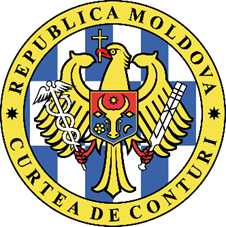 СЧЕТНАЯ ПАЛАТА РЕСПУБЛИКИ МОЛДОВА ОТЧЕТ аудита финансовой отчетности административно-территориальной единицы район Ниспорень (АТЕ/бюджет II уровня), по состоянию на 31 декабря 2020 года ОТРИЦАТЕЛЬНОЕ МНЕНИЕ Мы провели аудит финансовой отчетности АТЕ район Ниспорень (АТЕ/бюджет II уровня) за бюджетный год, завершившийся 31 декабря 2020 года, которая включает: Бухгалтерский баланс; Отчеты о доходах и расходах; Отчет о движении денежных средств; Отчет об исполнении бюджета и Пояснительную записку к отчету об исполнении бюджета. По нашему мнению, учитывая существенность аспектов, описанных в Разделе Основание для отрицательного мнения, финансовая отчетность не представляет правильное и достоверное отражение ситуации, в соответствии с применяемыми стандартами финансовой отчетности.ОСНОВАНИЕ ДЛЯ ОТРИЦАТЕЛЬНОГО МНЕНИЯ2.1. Стоимость счета 311 „Здания” была завышена на общую сумму 16 313,7 тыс. леев из-за ошибочного толкования положений Приказа №216/2015. Так, неправильно была зарегистрирована стоимость многоквартирного жилого дома, являющего собственностью Частного партнера, в сумме 12 644,6 тыс. леев, прилегающего земельного участка многоквартирных жилых домов, в сумме 2 499,1 тыс. леев, здания, полученного в безвозмездное пользование, и работ по его капитальному ремонту на общую сумму 1 170,0 тыс. леев.2.2. Стоимость счета 313 „Передаточные установки” была занижена на общую сумму 4 703,7 тыс. леев, в результате частичного отражения в отчетности стоимости газопровода высокого давления Шедрень – Болцун, с разветвлением от с. Бурсук до сел Миклеушень и Долна, р-на Стрэшень, которая отражена в бухгалтерском учете РС в сумме лишь 1 937,5 тыс. леев при том, что общая стоимость газопровода составляет 6 641,2 тыс. леев.2.3. Стоимость счета 371 „Земельные участки” была занижена на 7 800,8 тыс. леев из-за ошибочного толкования правил признания и оценки земельных участков, предусмотренных Приказом №216/2015, при этом не были признаны земельные участки площадью 6,19 га государственной собственности публичной сферы АТЕ.2.4. Учреждения в рамках РС ошибочно применили правила ведения бухгалтерского учета, предусмотренные Приказом №216/2015. Так,- была увеличена стоимость счета 282 „Другие капитальные расходы” на сумму 6 960,8 тыс.  леев и уменьшена стоимость счета 722 „Финансовый результат публичного учреждения за предыдущие годы” на общую сумму 19 400 тыс. леев , одновременно уменьшив стоимость счета 419 „Другие обязательства бюджетных учреждений” на сумму 26 360,8 тыс. леев, при этом были зарегистрированы на расходы финансовые средства, переданные в качестве финансового вклада для реализации одного проекта;- была увеличена стоимость счета 289 „Расходы по безвозмездной передаче активов” на сумму 7 613,7 тыс. леев, связанных со строительными работами на 5 объектах, незаконно переданных на баланс АТЕ I уровня, и земельным участком, переданным в управление созданному публичному учреждению, соответственно, с уменьшением стоимости счета 311 „Здания” на сумму 1646,5 тыс. леев и счета 371 „Земельные участки” на сумму 5967,2 тыс. леев; - была увеличена стоимость счета 254 „Субсидии, предоставленные публичным органам/учреждениям на самоуправлении” на общую сумму 1739,3 тыс. леев, одновременно была уменьшена на соответствующую сумму стоимость счета 415 „Акции и другие формы участия в капитале внутри страны”, и зарегистрированы на расходы финансовые средства, переданные публичным медико-санитарным учреждениям для приобретения медицинских защитных средств, оборудования и других материалов, необходимых для защиты персонала, участвующего в лечении пациентов с коронавирусной инфекцией нового типа „COVID-19”;- уменьшение стоимости счета 722 „Финансовый результат публичного учреждения за предыдущие годы” на общую сумму 1 602,1 тыс. леев из-за незаконного исключения стоимости одного здания, переданного публичному учреждению в пользование, одновременно уменьшив стоимость счета 311 „Здания”. 2.5. Уменьшение стоимости счета „Результат публичного учреждения за текущий год” на 16393,8 тыс. леев и стоимости счета „Результат публичного учреждения за предыдущий год” на 17030,9 тыс. леев, в результате допущения недостатков, указанных в Основании для мнения и в других подразделах настоящего Отчета.2.6. РС не соблюдал положения Закона №436 от 28.12.2006 относительно уставного капитала и состава имущества, вложенного в созданные субъекты, поскольку у него отсутствует исчерпывающий список переданных активов. Таким образом, аудитор был ограничен в получении достаточных и адекватных аудиторских доказательств для подтверждения стоимости этих активов, которые зарегистрированы у АПР в сумме 39 481,6 тыс. леев.2.7. Два музейных учреждения в рамках Отдела культуры и туризма Районного совета Ниспорень не отразили в отчетности стоимость около 8620 экспонатов, которые не были оценены, не зарегистрированы в бухгалтерском учете и для которых не применялись общие правила признания, предусмотренные Приказом МФ №216/2015. Принимая во внимание тот факт, что экспонаты являются частью культурного наследия, относящегося к разным периодам, их оценочная стоимость может быть значительной, таким образом стоимость счета 363 „Активы культурного наследия”, по мнению аудиторской группы, была занижена. Следует отметить, что препятствием для справедливой оценки культурного наследия является то, что до сих пор отсутствует методология оценки культурного наследия, в том числе из музейных учреждений.  2.8. Хотя ГП „Государственное агентство дорог”, совместно со специалистами РС Ниспорень, провело инвентаризацию местных дорог районного значения, и связанных с ними активов, результаты которой были зафиксированы в Списке дорог, приложенном к Акту о передаче дорог от 18.07.2017, исполнительный орган РС не обеспечил надлежащий учет имущества, относящегося к районным дорогам. Так, согласно перечню переданных документов на основании ПП №1468 от 30.12.2016, РС Ниспорень не зарегистрировал в учете: дорожные плантации - 3588 шт. деревьев (в том числе орехи – 2802), мосты (протяженностью более 10 м) – 5 шт., мостики – 96 шт., павильоны – 6 и дорожные знаки – 253 шт. В то же время, в 2020 году РС произвел расходы на установку 13 дорожных знаков на общую сумму 17,4 тыс. леев, которые не зарегистрированы в бухгалтерском учете. 2.9. Хотя Пояснительная записка к отчету об исполнении бюджета была составлена Финансовым управление РС в соответствии с Приказом министра финансов №164 от 30.12.2016, аудит выявил некоторые резервы в аспекте описания результативности по программам/подпрограммам и по контингентам. В информации о расшифровке дебиторской задолженности и долгов не указана дата регистрации дебиторской задолженности/долга.Следует отметить, что информация по отражению в отчетности балансовых позиций, описанию дебиторской задолженности и долгов была задокументирована Финансовым управление РС, но не использовалась при составлении и представлении Пояснительной записки об исполнении бюджетов бюджетных органов/учреждений.Мы провели аудиторскую миссию в соответствии с Международными стандартами аудита. Наша ответственность согласно этим стандартам описана в разделе Ответственность аудитора в рамках аудита финансовой отчетности настоящего Отчета. Мы являемся независимыми по отношению к аудируемому субъекту, и выполнили требования по этике в соответствии с положениями Кодекса этики Счетной палаты. Считаем, что полученные нами аудиторские доказательства являются достаточными и уместными, чтобы служить основанием для нашего мнения.III. ВЫДЕЛЕНИЕ НЕКОТОРЫХ АСПЕКТОВ 3.1. Обращаем внимание на тот факт, что действующий План счетов, утвержденный Приказом министра финансов №216 от 28.12.2015, не делает различия между имуществом, переданным учредителем субъекту на правах собственности, и имуществом, переданным в управление, пользование или безвозмездное пользование, настоящими владельцами которого являются учредитель или другие третьи лица. В результате, на сегодняшний день не существует регулирующих положений по исполнению ст.11 (2) Закона №121-XVI от 04.05.2007, согласно которым должен быть обеспечен отдельный бухгалтерский учет имущества публичной собственности, находящегося в ведении субъектов (публичных учреждений и предприятий) на самоуправлении, а также порядок регистрации соответствующих операций в бухгалтерском учете учредителя.  3.2. Несоответствие положений Приказа министра финансов №216 от 28.12.2015 принципам ведения бухгалтерского учета (методом начисления; последовательность представления) и качественным характеристикам (релевантность; достоверность; сопоставимость), предусмотренным ст.6 Закона о бухгалтерском учете №113 от 27.04.2007, обусловило уменьшение стоимости счета 561 „Рекредитованные займы между государственным бюджетом и местными бюджетами” на сумму 41 895,5 тыс. леев и увеличение стоимости внебалансового счета 812222 „Задолженность по внешним займам, предоставленным международными финансовыми организациями”, на ту же сумму.Эти аспекты не изменили наше мнение. IV. КЛЮЧЕВЫЕ АСПЕКТЫ АУДИТАКлючевыми аспектами аудита являются те аспекты, которые, согласно нашему профессиональному суждению, имели наиболее важное значение для аудита финансовой отчетности административно-территориальной единицы район Ниспорень (бюджет II уровня). Эти аспекты были рассмотрены в контексте аудита финансовой отчетности в целом и при формировании нашего мнения о ней, без выражения особого мнения по этим аспектам. За исключением аспектов, описанных в разделе Основание для отрицательного мнения, мы установили, что нет других ключевых аспектов аудита, которые должны быть рассмотрены в Отчете аудита.V. ДРУГАЯ ИНФОРМАЦИЯ5.1. Неправильная классификация основных средств, отраженных на:- счете 312 „Специальные сооружения” на сумму 1 061,9 тыс. леев, обусловила занижение счета 311 „Здания”;- счете 319 „Незавершенные капитальные инвестиции в активы” привела к искажению счета 313 „Передаточные установки” на 2 687,4 тыс. леев.5.2. Увеличение стоимости счета 337 „Строительные материалы” на 162,0 тыс. леев, из-за несписания имущества, переданного в предыдущие годы одному учреждению.5.3. Несоблюдение принципа учета методом начисления, предусмотренного Приказом министра финансов №216/2015, обусловило неотражение на балансовом счете дебиторской задолженности по уплате за наем имущества публичной собственности, поступившей в местный бюджет II уровня, которая составляет 80,0 тыс. леев.5.4. Согласно Закону о местных публичных финансах, районные бюджеты формируются из собственных доходов, однако данный компонент недоступен для просмотра в информационной системе ГНС, поскольку он интегрирован в состав доходов ОМПУ I уровня. В итоге, аудит был ограничен в выявлении дебиторской задолженности и долгов, связанных с налогами и сборами, поступающими в бюджет АТЕ р-н Ниспорень (II уровня).  VI. НАДЛЕЖАЩЕЕ УПРАВЛЕНИЕ6.1.	Частичное внедрение национальных стандартов внутреннего контроля в государственном секторе, в частности, мероприятий по контролю за процессами в финансово - бухгалтерской сфере, повлияло на достоверности и полноту информации, отраженной в финансовой отчетности, обусловленные невнедрением в рамках публичного органа положений Закона №229/2010. Кроме того, было установлено отсутствие непрерывного профессионального обучения финансового персонала. Таким образом, РС должен создать внутреннюю систему управленческого контроля, которая обеспечит разработку, внедрение и поддержание надлежащего внутреннего контроля над достоверностью финансовой отчетности, эффективностью и результативностью операций, а также соблюдением закона и применяемых нормативных положений. Если существующие уязвимости не будут устранены, это может привести к финансовым ошибкам и/или подготовке некачественных финансовых отчетов. 6.2. РС был ограничен в использовании внутреннего аудита в качестве средства мониторинга и улучшения среды внутреннего контроля субъектов, поскольку за аудируемый период тематические аудиты проводились только в двух управлениях РС, что составляет 5% от общего числа учреждений. Внутренний аудит в рамках РС состоит из одной единицы персонала. Хотя был утвержден план аудиторской деятельности, его тематика не обеспечивает аудирование финансовых и операционных процессов, а также внутренних контролей в рамках Совета. 6.3. Учетные политики учреждений, которые консолидируются в Отчете АТЕ район Ниспорень (АТЕ/бюджет II уровня), представляют собой документ, позаимствованный из нормативной базы, и не скорректированный с учетом специфики институциональной деятельности. В результате, были допущены нарушения при отражении в учете и отчетности капитальных инвестиций/ремонта, надлежащем учете расходов и имущества, управляемого ПМСУ.6.4. Существуют резервы в порядке ведения бухгалтерского учета субъектов в рамках РС, а синтетический учет, отраженный в финансовой отчетности, не подкреплен правильным и адекватным аналитическим учетом. Организация бухгалтерского учета в рамках некоторых субъектов в подчинении РС не отражает в полной мере положения о надлежащем ведении бухгалтерского учета. Не были применены правила организации бухгалтерского учета, предусмотренные Приказом №216/2015. Так, Главная книга, которая является обязательным бухгалтерским регистром, и служит основой для составления финансовых отчетов, содержит отклонения от данных, указанных в финансовых отчетах. В результате, существуют расхождения между остатками из финансовых отчетов и остатками из Главной книги, которое было обусловлено нераскрытием в Главной книге всех формул бухгалтерского учета по регистрации бухгалтерских операций. Более того, хотя некоторые субъекты имеют специализированные программы бухгалтерского учета, они не были настроены, а другие субъекты ведут бухгалтерский учет вручную, что не обеспечивает в полной мере достоверность представленных данных. VII. ОТВЕТСТВЕННОСТЬ РУКОВОДСТВА ЗА СОСТАВЛЕНИЕ ФИНАНСОВОЙ ОТЧЕТНОСТИПредседатель района Ниспорень отвечает за достоверную подготовку и представление финансовых отчетов в соответствии с применяемой базой по финансовой отчетности. Эта ответственность включает: внедрение, поддержание и надзор соответствующего внутреннего контроля для подготовки и надлежащего представления финансовых отчетов, не содержащих существенных искажений, вызванных мошенничеством или ошибками, выбора и применения адекватной учетной политики, точности и полноты бухгалтерских записей, а также своевременной подготовки достоверной финансовой информации.VIII. ОТВЕТСТВЕННОСТЬ АУДИТОРА В РАМКАХ АУДИТА ФИНАНСОВОЙ ОТЧЕТНОСТИНаша ответственность состоит в планировании и проведении аудиторской миссии с получением достаточных и уместных доказательств для подтверждения основания для аудиторского мнения. Наши цели заключались в получении разумной уверенности в том, что финансовая отчетность не содержит существенных искажений, обусловленных мошенничеством или ошибками, и в составлении соответствующего мнения.Разумная уверенность представляет собой высокую степень уверенности, но не является гарантией того, что аудит, проведенный в соответствии с Международными стандартами, всегда выявляет существенные искажения при их наличии. Искажения могут быть результатом мошенничества или ошибок. Вместе с тем, искажения считаются существенными, если, в отдельности или в совокупности, могут повлиять на экономические решения пользователей этой финансовой отчетности. Более детальное описание обязанностей аудитора в рамках аудита финансовой отчетности можно найти на сайте Счетной палаты: http://www.ccrm.md/activitatea-curtii-de-conturi-1-25. Это описание является частью нашего Отчета аудита.ПОДПИСИ АУДИТОРСКОЙ ГРУППЫMD-2001, mun. Chișinău, bd. Ștefan cel Mare și Sfânt nr.69, tel. (+373 22) 26 60 02,fax: (+373 22) 26 61 00, web: www.ccrm.md, e-mail: ccrm@ccrm.mdРуководитель аудиторской группы,                                         Елена КОЛИБЭЕлена КОЛИБЭОтветственный за мониторинг и обеспечение качества аудитаначальник V Главного управления аудита,                                                                          Серджиу ШТИРБУ